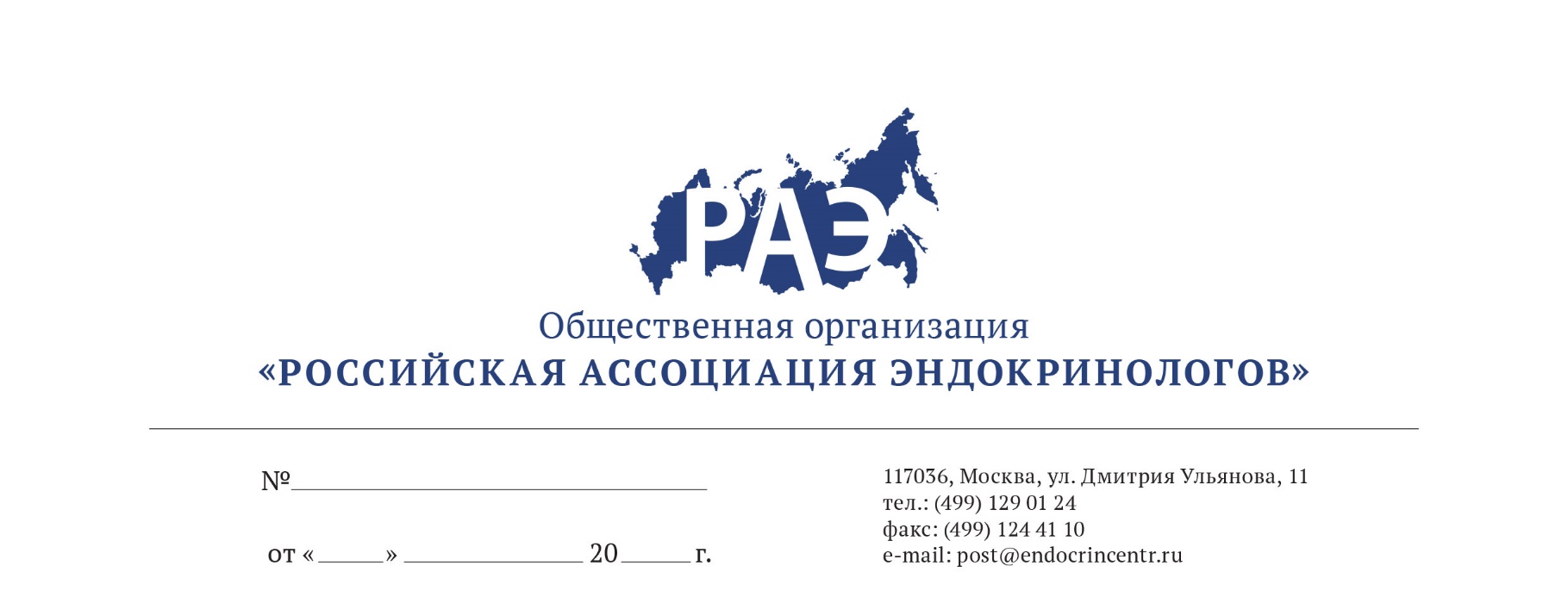 ПРОГРАММАнаучно-практической школы«Контрацепция и эндокринопатии: инновации с позиции доказательной медицины»,19 февраля 2019 г.15.00-16.10Правила индивидуального подбора гормональной контрацепцииД.м.н., профессор Андреева Елена Николаевна16.10-16.40Контрацепция у больных с нарушениями углеводного обмена и сахарным диабетом 1 и 2 типа.Д.м.н., профессор Григорян Ольга Рафаэльевна16.40-17.00Перерыв на кофе17.00-18.00Применение КОК у больных с гиперандрогенией.
К.м.н. Шереметьева Екатерина Викторовна 18.00-18.40Контрацепция у гинекологических больных.Д.м.н., профессор Андреева Елена Николаевна18.40-19.00Дискуссия.